Kenneth James Mackenzie BainesKenneth James Mackenzie Baines was born in Sark in the Channels Islands, the only son of a retired army colonel. Kenneth had three sisters and, like his father, followed a military career. During the war he fought with the Cape Mounted Rifles throughout the German South West Africa Campaign.In order to get to the Front in France quickly, he took a commission as a Second Lieutenant with the Royal Liverpool Regiment. He is thought to have been lost on 2 January 1916 while on ‘listening duty’ close to the German trenches. He is remembered with honour on the Ploegsteert Memorial in Belgium.He was resident in Bushey at ‘Ensor’, the house next to The Red House, in the High Street and his death was recorded in the St James’ Parish Magazine. He is commemorated on the Bushey Memorial and at St James’, Bushey.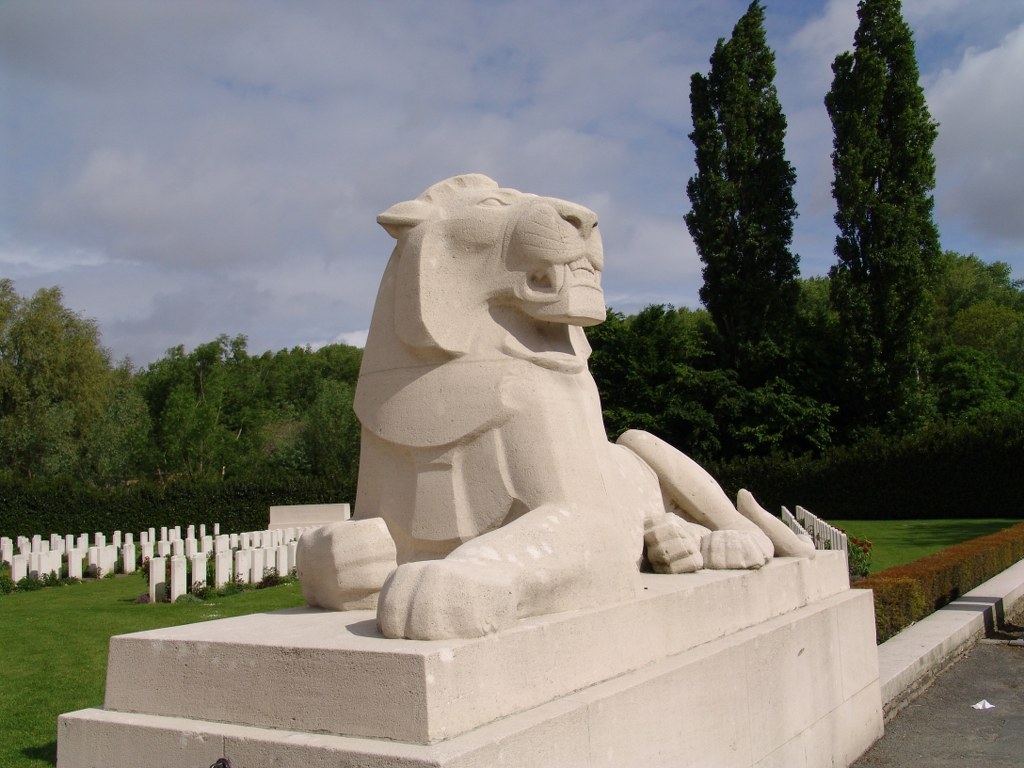 